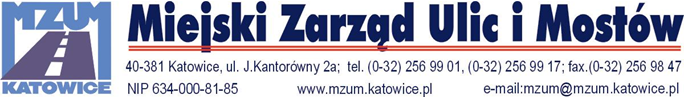 Katowice dnia 08.06.2021rINFORMACJA Z OTWARCIA OFERTDziałając na podstawie art. 222 ust. 5 ustawy z dnia 11 września 2019 r. Prawo zamówień publicznych Dz.U. 2019 poz. 2019 ze zm., zamawiający przekazuje informacje o nazwach albo imionach i nazwiskach oraz siedzibach lub miejscach prowadzonej działalności gospodarczej albo miejscach zamieszkania Wykonawców których oferty zostały otwarte a także cenach lub kosztach zawartych w ofertach w postępowaniu o udzielenie zamówienia publicznego pn.: Przebudowa zabytkowego mostu w ciągu ul. Zaopusta nad rzeką Mleczną w Katowicach. Nr sprawy: 3/V/2021/WP.NrNazwa (firma) adres WykonawcyCena oferty (brutto)Przedsiębiorstwo Usługowo-Budowlane Waldemar Jaszczykul. Rzepichy 5, 25-629 Kielce1.072.916,55zł.F.B.I. BUDO-POLGrzegorz Krzakul. Ułańska 19, 42-120 Miedźno1.118.171,63zł.PRIMOST POŁUDNIE Sp. z o.o. ul. Odkrywkowa 9142-504 Będzin992.426,91zł.Konsorcjum FirmLider -Probudowa.com Sp. z o.o.Ul. Sokolnicza 5/7953-676 WrocławPartner –IMD Paweł Wątroba ul. W. Korfantego 11a/12,59-400 Jawor1.268.865,42zł.Zakład Instalacji Sanitarnych i Robót Inżynieryjnych SANEL Sp. z o.o.ul. 11-go Listopada 36, 41-705 Ruda Śląska2.078.383,40złDMK Inżynieria Sp. z o.o.ul. Kościuszki 64/744-200 Rybnik1.567.898,26zł